Unit 1 Lesson 9: Hagamos libros de imágenesWU Actuémoslo: La historia cambia (Warm up)Student Task Statement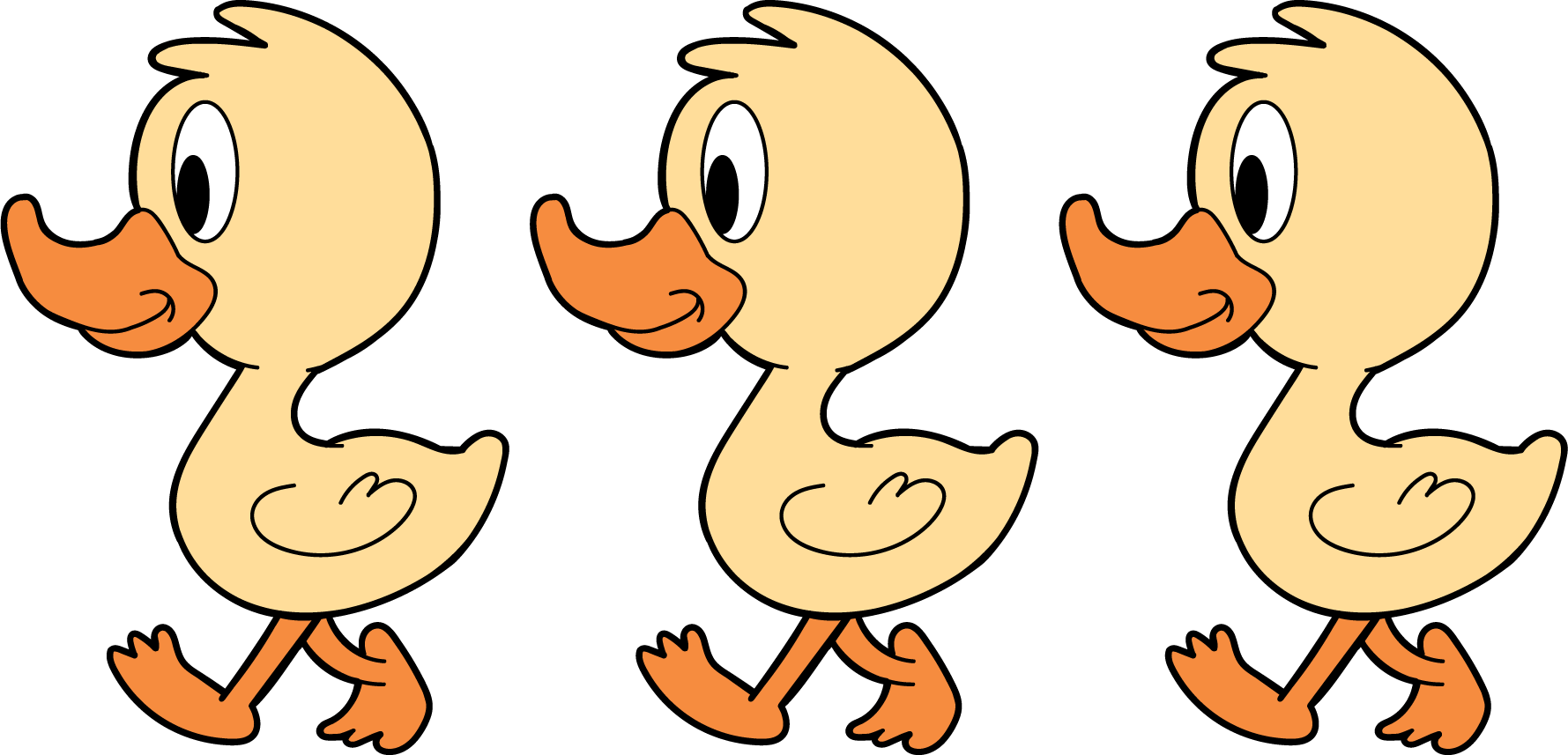 3 patitos muy lejos de aquí
a la colina salieron a pasear.
Mamá pata dijo: “Cuac, cuac, cuac”.
Después 3 patitos vio regresar.3 patitos muy lejos de aquí
a la colina salieron a pasear.
Mamá pata dijo: “Cuac, cuac, cuac”.
Después 2 patitos vio regresar.1 Cuántos ves: ¿Qué observas?Student Task Statement¿Cuántos ves?
¿Cómo lo sabes?, ¿qué ves?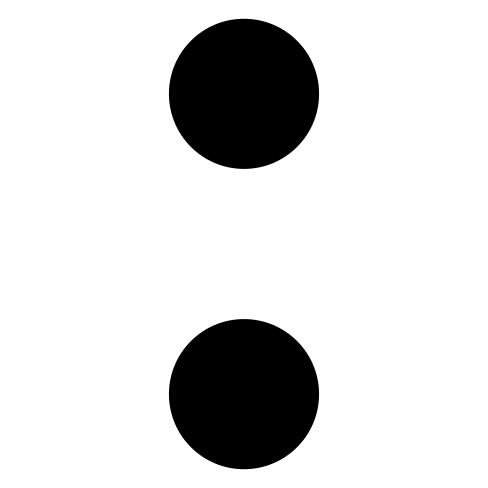 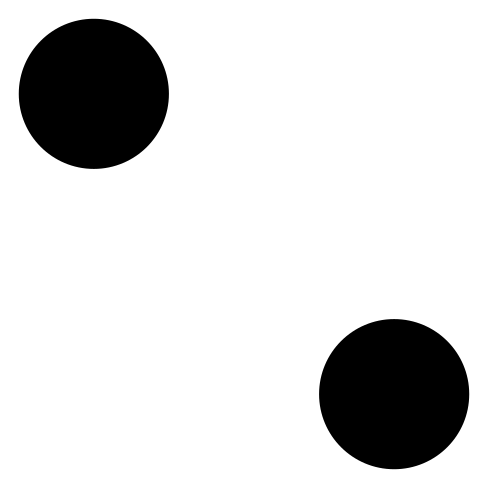 2 Conozcamos “Libros de imágenes: Crea”Student Task Statement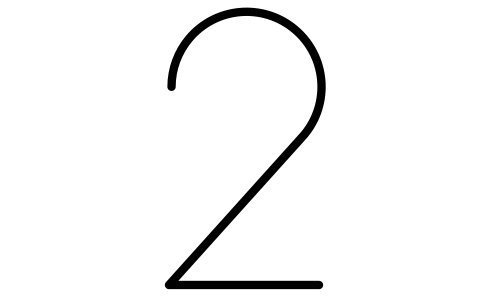 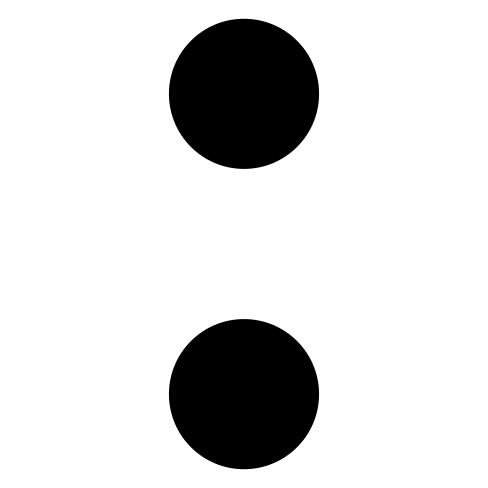 3 Centros: Momento de escogerStudent Task StatementEscoge un centro.Bloques sólidos
geométricos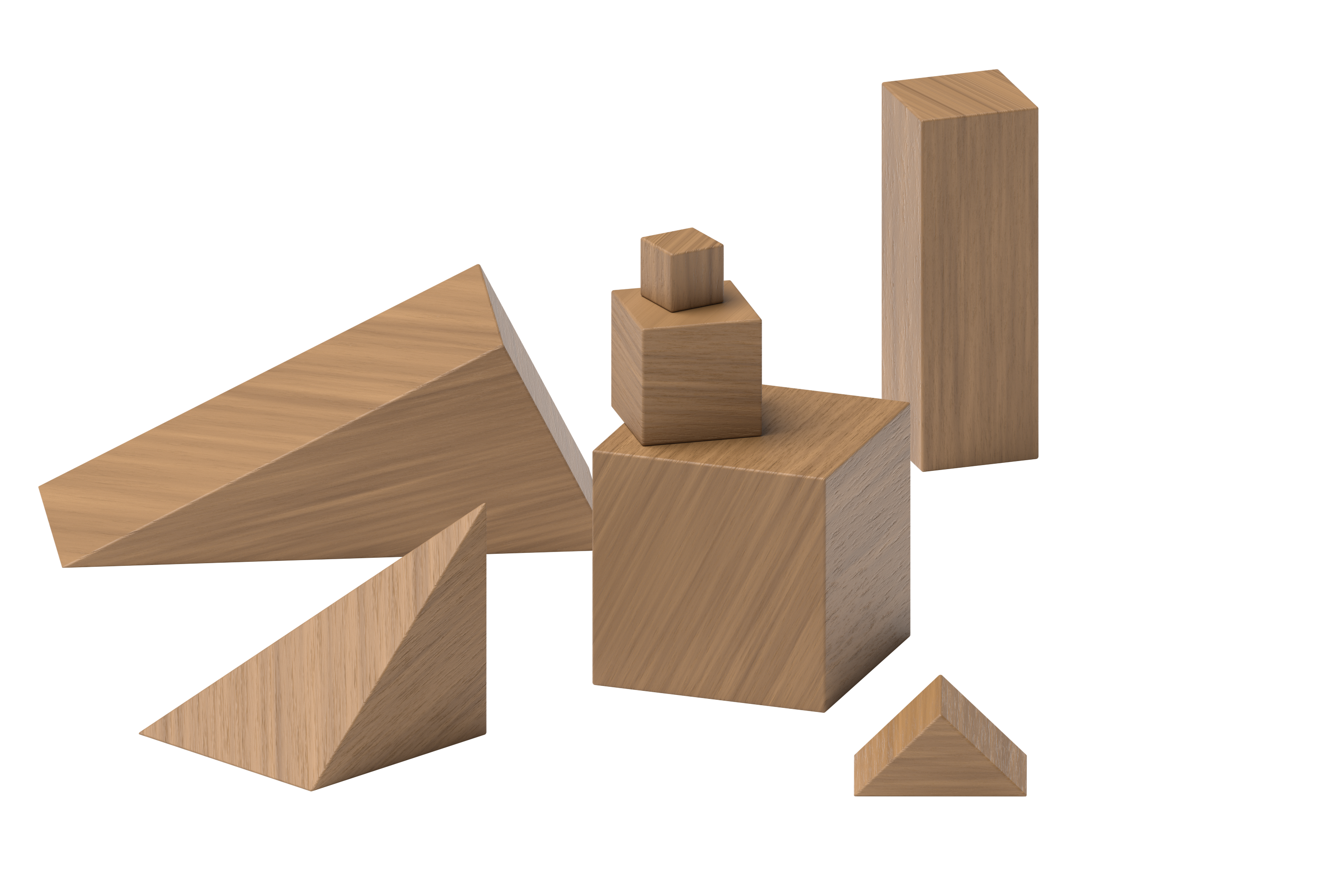 Cubos encajables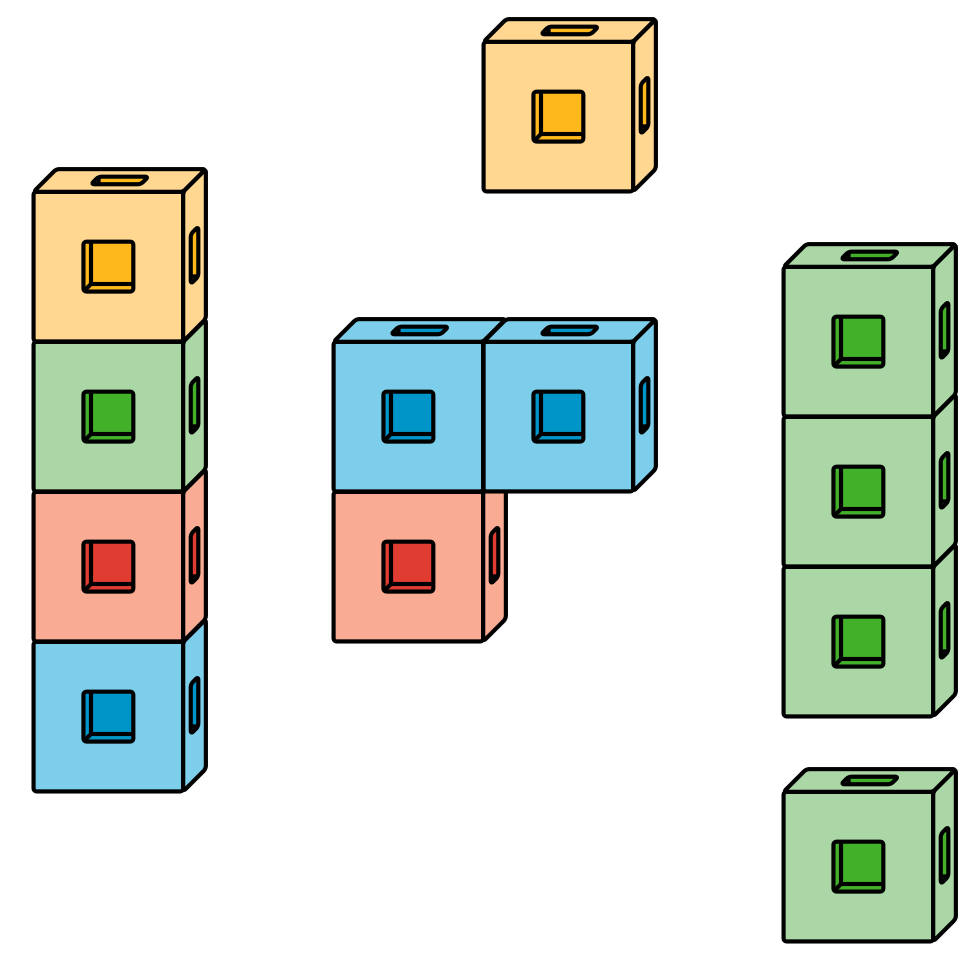 Fichas geométricas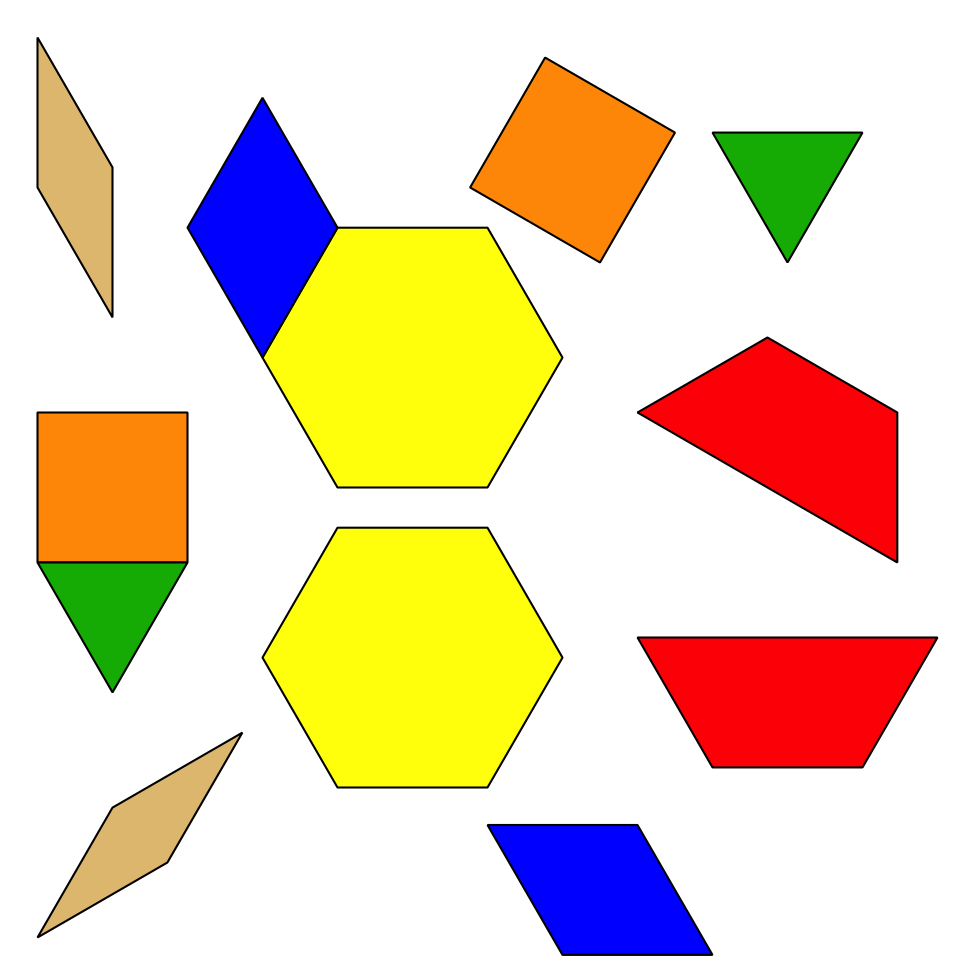 Libros de imágenes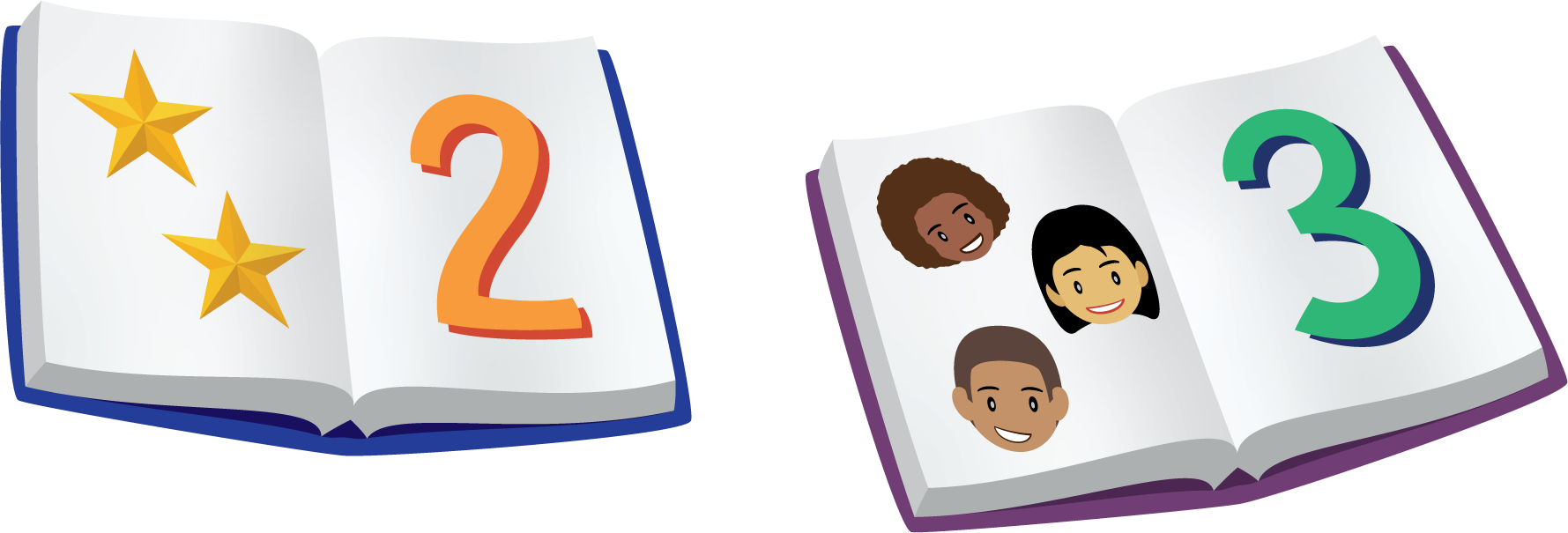 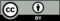 © CC BY 2021 Illustrative Mathematics®